Муниципальное бюджетное дошкольное образовательное учреждение«Центр развития ребёнка – детский сад № 57 «Аленушка» города РубцовскаКонспект интегрированного занятия по теме: «По тропинке в осень»В подготовительной группе компенсирующей направленности.                                                                                                          Разработала:                                                                                                           Терехова Н.В., воспитатель                                                                                                            первой квалификационной категорииРубцовск 2023г.Образовательная область: «Познавательное развитие»            Тема занятия «По тропинке в осень»Цель: закрепить представления детей о характерных признаках осени и осенних явлениях. Закреплять название осенних месяцев. Продолжать наблюдения за дальнейшими изменениями в природе осенью. Задачи. Обогащать и уточнять словарь по теме.  Закреплять понятия зимующие и перелетные птицы. Продолжать закреплять умение детей различать овощи и фрукты.  Учить составлять  небольшой рассказ о диких и домашних животных.Развивать непроизвольную память, мышление, внимание. Воспитывать бережное отношение к природе.Образовательная: - расширить кругозор детей о богатстве природы; - прививать бережное отношение к природным богатствам.Развивающая:- развивать познавательный интерес у дошкольников;- развить общую и мелкую моторику;- развивать логическое мышление, познавательные способности.Воспитывающая:- воспитывать любовь и бережное отношение к природе;- воспитывать умение слушать воспитателя и товарищей;- создать хорошее настроениеИнтеграция образовательных областей. Социально-коммуникативное развитие, физическое развитие, художественно-эстетическое развитие, речевое развитие.Предварительная работа: рассматривание картин об осени; чтение художественной литературы по теме; наблюдение за листопадом, осенними изменениями в природе; заучивание стихов.Планируемые образовательные результаты:1.     Личностные: активизировать любознательность, активность, эмоционально- отзывчивость, коммуникативность.2.     Интеллектуальные: развитие абстрактного мышления, при создании творческой работы использует знакомые техники в рисовании, владеет вербальными и невербальными средствами общения.3.     Физические: сформированы двигательные навыки, умения и навыки здоровьесбережения.Методы и приемы: словесные, наглядные, практические.1. Приемы: погружение в игровую ситуацию, подгрупповая ,голосовая и эмоциональная модуляция.2. Методы стимулирования мотивации учебно-познавательной деятельности: создание ситуации занимательности (сюрпризные моменты)поощрение, похвала, релаксация.3. Методы организации учебно-познавательной деятельности: (объяснение, беседа, нетрадиционное рисование).4. Методы формирования сознания;5.Методы контроля, самоконтроля и самооценки (опрос, анализ результатов собственной деятельности);6. Методы здоровьесбережения, сохранения и укрепления здоровья (  гимнастика для глаз, физминутка, игровое упражнение).Создание среды для организации и проведения интегративной деятельности:Оборудование: письмо, картинки с изображением птиц(зимующие, перелетные),карандаши простые, муляжи: фрукты ,овощи ;животные( дикие, домашние), цветная бумага «радуга» на каждого ребенка, клей ПВА, крупа манная , салфетки для рук.Критерии оценки деятельности детей в ООД:- активность;- самостоятельность;- эмоциональность;- воображение;- творчество;-проявление интереса к данной теме;- взаимодействие со сверстниками и взрослыми.Технологии:- здоровьесберегающие.Ход занятия.
Дети стоят полукругом.Игра-приветствие:Воспитатель: Ребята, давайте встанем в круг. Покажите свои ладошки. Потрите их друг о друга. Что вы чувствуете? (Тепло). Это тепло добрых рук и добрых душ.Воспитатель :-Ребята, а теперь покажите, какое у вас настроение? Улыбнитесь друг другу, и у нас у всех будет хорошее настроение. А когда у людей хорошее настроение, то случаются чудеса. Давайте начнем наше занятие.- Ребята, я сегодня на почте получила письмо. Интересно, от кого оно? Прочитаем?Воспитатель читает письмо:“Здравствуйте, дорогие ребята! Меня зовут «Хочу все знать». Я  буду гостить  у вас 3 месяца. Я еще узнал, что вы на следующий год собираетесь в школу. Мне очень интересно, вы готовы идти в школу или нет? Для вас я приготовил несложные задания – «четыре тропинки» и я надеюсь, что вы справитесь! Желаю удачи! Ваш «Хочу все знать!»Воспитатель: ребята вы готовы идти по тропинкам?Дети: да. Воспитатель (называю месяца)Игровое упражнение «Повтори не ошибись»Сентябрь-октябрь-ноябрь.Ноябрь-октябрь-сентябрь.Октябрь-сентябрь-ноябрь.Ноябрь-сентябрь-октябрь.Воспитатель: ребята какие слова вы повторяли?Ответы детей : название месяцевВоспитатель: Месяцы какого времени года вы повторяли?Ответы детей : Осени.Воспитатель: сколько месяцев длится осень?Ответы детей : Три.Воспитатель: какой первый осенний месяц?Ответы детей: сентябрь.Воспитатель: какой месяц следует за сентябрем?Ответы детей: октябрь.Воспитатель: октябрь -который по счету месяц?Ответы детей: второйВоспитатель: какой месяц следует за октябрем?Ответы детей: ноябрь.Воспитатель:  ноябрь- который по счету месяц ? Ответы детей: третий.Воспитатель:  между какими месяцами находится октябрь?Ответы детей: между сентябрем и ноябрем.Воспитатель:  молодцы!Воспитатель: ребята назовите признаки осени.Ответы детей: примерные ответы детей (дни становятся короче, а ночи длиннее, солнце сверит не так ярко, опадают листья, часто идут дожди, собирают урожай, люди одеваются теплее, медведь залег в берлогу, звери меняют шубки, птицы улетают в теплые края.).Воспитатель:  молодцы! Посмотрите, где первая тропинка?Дети: вот она.Тропинка№ 1.Распределите птиц, составьте  и решите  задачу. Воспитатель: ребята, сначала выполним  зарядку для глаз. Для выполнения этого упражнения нужно часто поморгать, потом зажмуриться, распахнуть широко глаза и медленно прикрыть глаза.Ребята, каких птиц вы видите?Ответы детей: примерные ответы (зимующие и перелетные)Воспитатель: Молодцы, вам нужно назвать зимующих птиц и посадить на дерево, назвать перелетных птиц и разместить на облако. Говорить полным ответом. Проговаривать все звуки.Дети выполняют задание.Воспитатель:  Молодцы. Вам осталось выполнить следующее условие составить и решить задачу.Дети выполняют : ( В деревне было 10 птиц, наступила осень 5 птиц улетело. Вопрос: Сколько осталось птиц в городе? Ответ :5 птиц осталось в городе.)Воспитатель:  Молодцы! Где вторая тропинка?Дети: вот она.Тропинка№ 2.Разложи урожай. Отгадай , какая русская народная сказка спряталась? Воспитатель:  Ребята, овощи и фрукты лежат в одной корзине. Вам нужно их назвать и разложить по разным корзинам. Говорить полным ответом. Чётко проговаривать звуки (помидор – это овощ он красного цвета, апельсин — это фрукт он оранжевого цвета.) Дети выполняют задание.Воспитатель:  Молодцы! Ребята , кто догадался ,что за сказка спряталась.?Ответы детей. Да. Это сказка «Репка»Воспитатель:  А как вы догадались, что это «Репка»?Примерный ответ детей.( игрушка мышки,  внучки.)Воспитатель:  Молодцы. Идем дальше?Тропинка№ 3Упражнение «Оса»Вытяните правую руку вперед , посмотрите на  указательный палец, затем палец правой руки поставить на нос со звуком «з» «оса села на нос», взгляд перенести на указательный палец. На нос. Поменять руку( 3-4 раза).Распределить животных по их месту обитания.Воспитатель:   Ребята посмотрите все животные перемешались и дикие, и домашние, вы должны распределить животных по их месту обитания. Говорить полным ответом. Проговаривать все звуки.( Называть: это волк , он дикое животное. Он живет в лесу в логове. Это корова, она домашнее животное. Она живет рядом с человеком.)Ответы детей. Примерные ответы детей.Воспитатель:  Молодцы! Вы очень хорошо справились с заданием. У нас осталась последняя тропинка.Тропинка№ 4.Воспитатель: Ребята отгадайте загадку.Вспомни, кто же был такой, из сказки птенчик наш-герой. Его все долго прогоняли и грубо гадким обзывали. Гадким утёнком недолго он был, Андерсен много чего намудрил. Прав оказался он только в одном — Есть красота и в обличье чудном.Воспитатель:  ребята, о какой птице идет речь, кто догадался?Ответы детей.  ответы детей.Воспитатель:  Молодцы, правильно — это лебедь . Сегодня мы с вами будем рисовать лебедя.( показ образца).Чтобы у нас все получилось сделаем зарядку.Физкульт минутка (дети выполняют по команде воспитателя.)«Вот какой красивый дом»Вот какой красивый дом, в этом доме мы живем.Мы по лестнице бежим и считаем этажи.Раз- этаж, два-этаж, три, четыре.Оказались мы в квартире.Садимся за столы.Воспитатель:(объясняю)для начала нужно с помощью карандаша нарисовать лебедя.  Положите руку на картон и обведите ее.  Затем дорисуем голову, клюв. С помощью клея ПВА прорисовать контуры рисунка и  нанести клей на середину. Берем манную крупу и рассыпаем по рисунку, с уже нанесенным клеем. Высохший лист нужно легко встряхнуть, чтобы не приклеенные крупинки осыпались. Тогда получится картина. Далее вам нужно акварелью раскрасить клюв и нарисовать глаз. Делать это нужно аккуратно. Когда рисунок готов, пусть хорошо высохнет. Воспитатель: разомнем наши пальчики. Пальчиковая гимнастика.«Шла кукушка»Шла кукушка мимо рынка,У нее была корзинка.Вдруг корзинка на пол – бух,Полетело десять мух!Воспитатель: Приступайте к работе.Дети выполняют работу (помогаю, у кого не получается.)Воспитатель: молодцы, ребята, у вас замечательно  все получилось.Итог.Воспитатель: Ребята, чем мы сегодня занимались? Что вам сегодня больше всего понравилось, показалось интересным? Что вам показалось сложным?Ответы детей.  Примерные ответы детей.Литература.О.Э. Литвинова,2021 ООО «ИЗДАТЕЛЬСТВО«ДЕТСВО-ПРЕСС»,оформление,2021Морозова И.А., Пушкарева М. А., 2006Морозова И.А., Пушкарева М. А., 2021, с изменениями «МОЗАИКА-СИНТЕЗ»,2021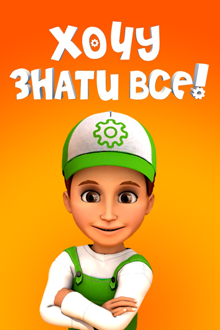                  Хочу                    Всё Знать!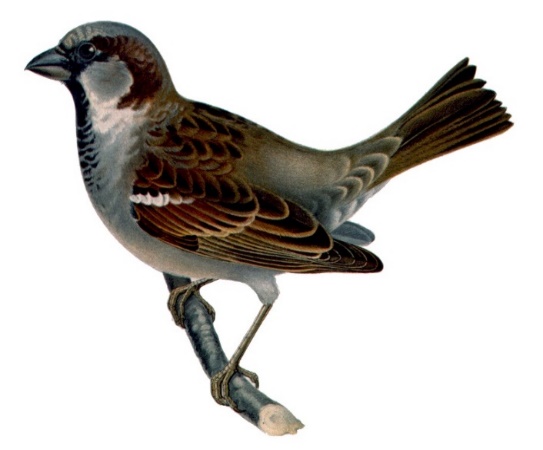 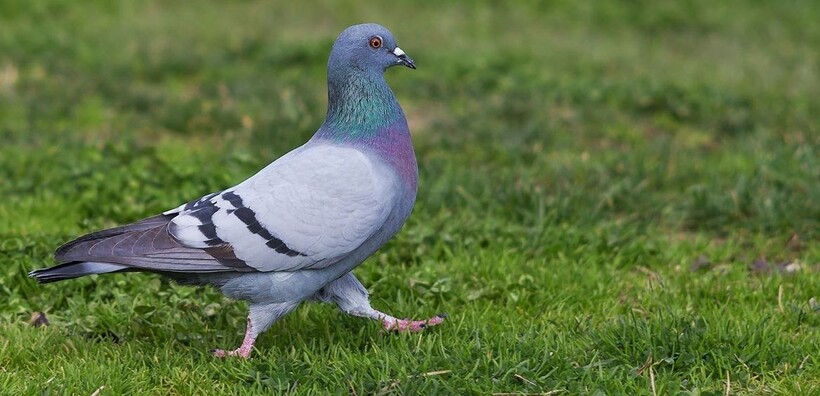 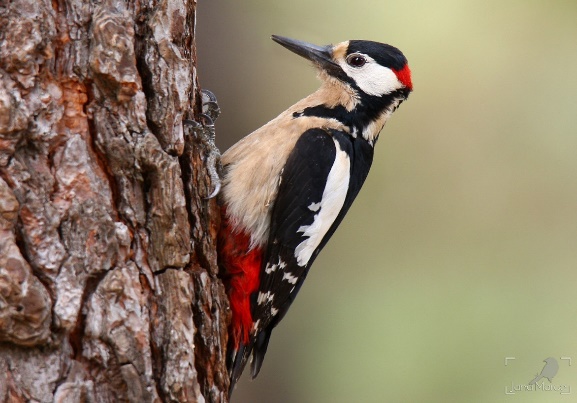 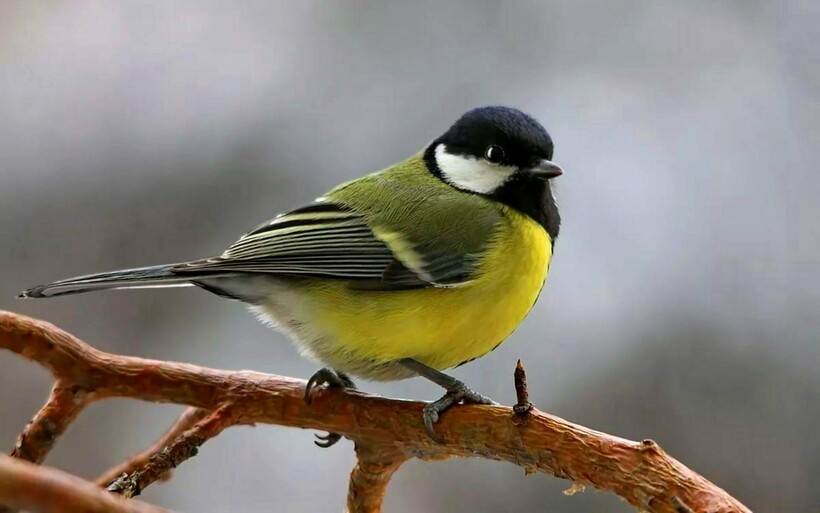 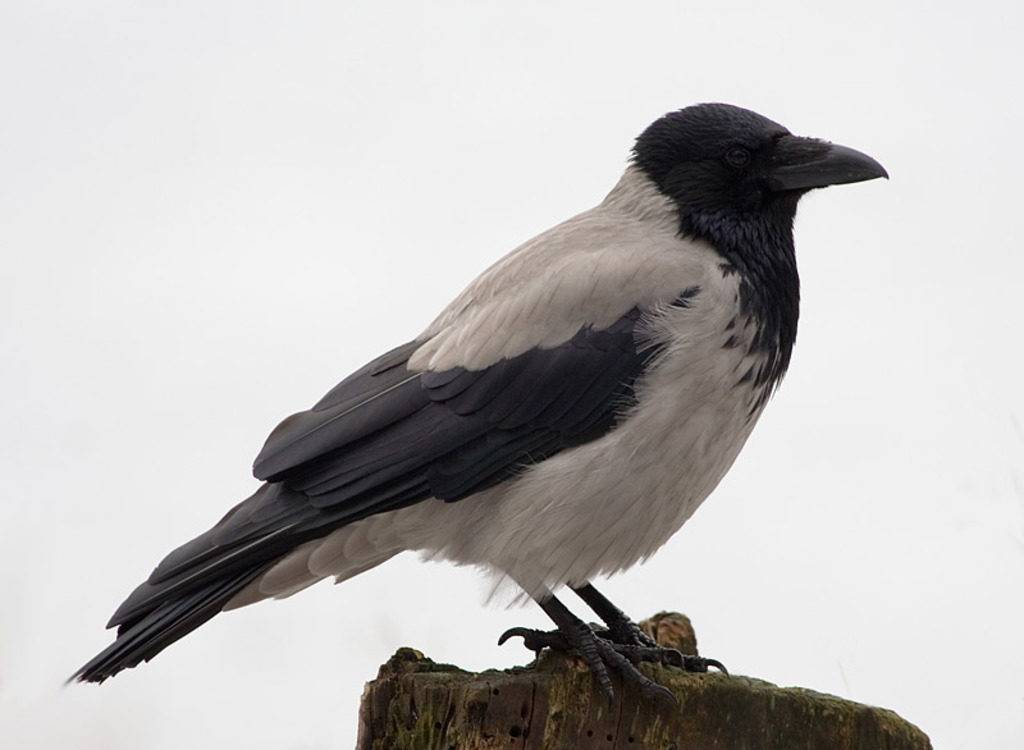 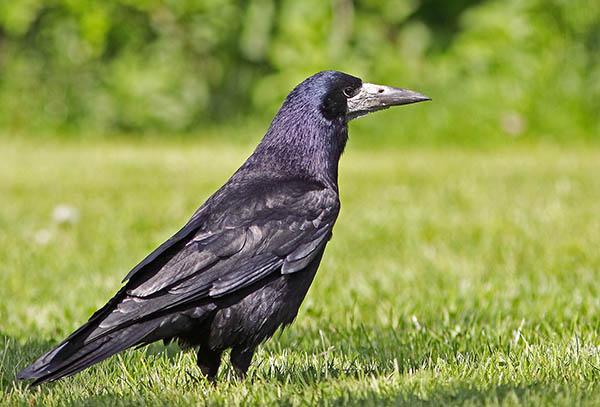 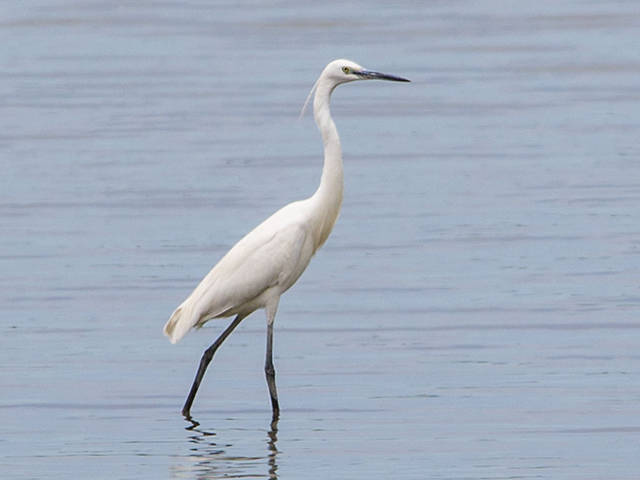 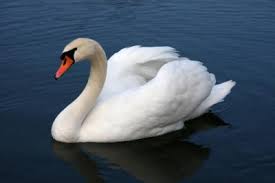 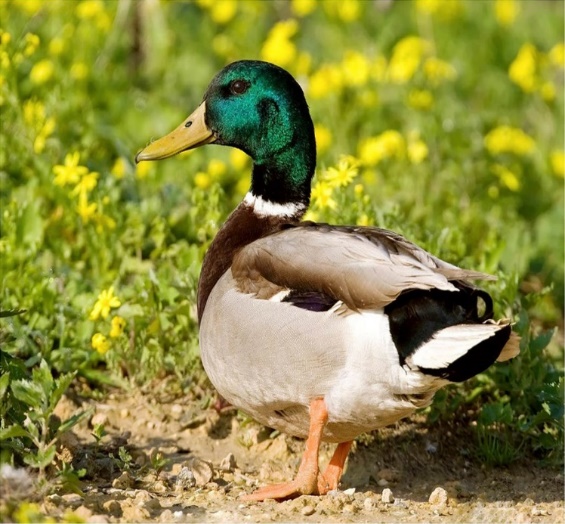 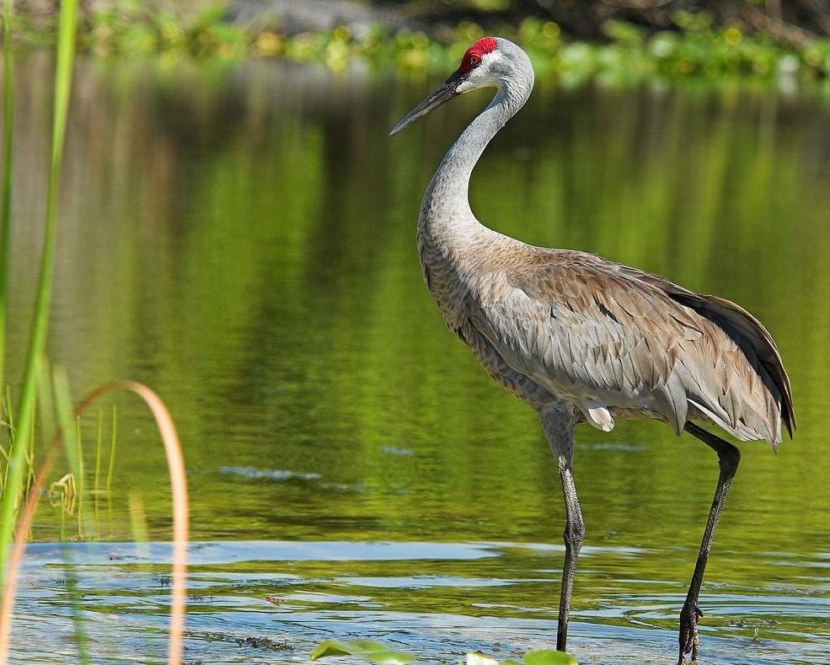 